Circ.n.114									Pimonte, 23/01/2024Agli alunni classi 2^ sc. secondariaAi genitori degli alunni classi 2^ sc. secondariaAi docenti sc. secondariaE p.c.Alla DSGAAl personale ATAA tutti i docentiAgli attiAl sito webAl REOggetto: Avvio dei giochi sportivi studenteschi a.s. 203724I giochi sportivi studenteschi anno scolastico 2022/2023 si svolgeranno in orario extracurriculare ed inizieranno martedì 06 febbraio 2024 e proseguiranno fino al termine dell’anno scolastico.Tutti le attività si svolgeranno ogni martedi (salvo modifiche cause festività), dalle ore 13:00 alle ore 15:00. Le attività sportive che si svolgeranno nella fase d’istituto interna saranno pallamano, atletica leggera, badminton e tennis tavolo e saranno coinvolti i ragazzi di seconda media che hanno consegnato autorizzazione firmata dai genitori con certificato medico sportivo non agonistico allegato.Nell’anno scolastico in corso si prevede anche una fase esterna, lo sport scelto è quello della pallamano.I ragazzi coinvolti sono in totale 18 e sono:ELEFANTE GENNARO                IIASOMMA ARMANDO                   IIADONNARUMMA EMANUEL      II BSOMMA MARGHERITA              IIBCHIERCHIA SALVATORE             IICRUOCCO ALBERTO                      IICFORTUNATO MARTA                  IICIOVINE FRANCESCO                    IICDONNARUMMA GIOVANNI      IICCOTICELLI SOFIA.                        II CMARUZZELLA SALVATORE        IICGARGIULO GIOVANNI               IIDRITI NELLA                                  IIDFORTUNATO BENIAMINO      IIDCORAGGIO FLAVIO                   IIDSOMMA ALFONSO                   IIDGARGIULO CARMINE             II DCUOMO VINCENZO                 II DIl calendario delle attività è il seguente:Gli incontri previsti sono 17, ogni incontro dura due ore (ore 13:00-15:00) Professori coinvolti:prof Celentano Vincenzo: totale ore 34 ore prof Imperatrice Antonietta: totale ore 10 oreIl docente referentef.to Prof. Vincenzo Celentano 				                                La Dirigente Scolastica                                                                                                                                Adele Porta                     (La firma è omessa ai sensi dell’articolo 3comma 2 del D.lgs 12/2/1993, n. 39)ISTITUTO COMPRENSIVO STATALE“Paride Del Pozzo” Via S. Spirito, 6 - PIMONTE (NA) - C.A.P.: 80050 - Tel: 0818792130 -  Fax: 0818749957 NAIC86400X@istruzione.it - http://www.icsdelpozzo.gov.it PEC: NAIC86400X@pec.istruzione.itC.MEC. NAIC86400X                                                      C.F. 82008870634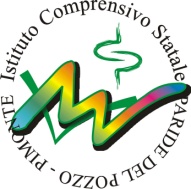 DATA    (ore 13:00-15:00)SPORT Professori presenti 06/02/2024PallamanoCelentano Vincenzo14/02/2024(mercoledi)PallamanoCelentano Vincenzo20/02/2024Badminton/tennis tavoloCelentano Vincenzo/Imperatrice A.27/02/2024Atletica leggeraCelentano Vincenzo05/03/2024Atletica leggeraCelentano Vincenzo12/03/2024Badmintoni/ tennis tavoloCelentano Vincenzo/Imperatrice A19/03/2024 PallamanoCelentano V.26/03/2024PallamanoCelentano V.03/04/2024 (mercoledi)Atletica leggeraCelentano V.09/04/2024Atletica leggeraCelentano V.16/04/2024Badminton/ tennis tavoloCelentano Vincenzo/Imperatrice A23/04/2024Badminton / tennis tavoloCelentano V.30/04/2024PallamanoCelentano V.07/05/2024PallamanoCelentano V14/05/2024Badminton/ tennis tavoloCelentano Vincenzo/Imperatrice A21/05/2024Atletica leggeraCelentano V.28/05/2024Chiusura giochiCelentano V./ Imperatrice A.